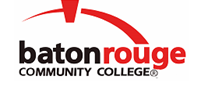 Baton Rouge Community CollegeAcademic Affairs Master SyllabusDate Approved:	4 March 2021Term and Year of Implementation:	Spring 2022Course Title:	Deaf CultureBRCC Course Rubric:	ASLS 1003Previous Course Rubric:	     Lecture Hours per week-Lab Hours per week-Credit Hours:	3-0-3Per semester:  Lecture Hours-Lab Hours-Instructional Contact Hours:	45-0-45Louisiana Common Course Number:	     CIP Code:	05.0211Course Description:	Explores the Deaf community's culture, language, education, political movements, art, and literature from sociolinguistic and historical perspectives. This is not a sign language skills course. Prerequisites:		NoneCo-requisites:		NoneSuggested Enrollment Cap:	30Learning Outcomes.  Upon successful completion of this course, the students will be able to:1.	Discuss the implications of deafness on education.2.	Identify the impact of ASL as a primary element of Deaf culture.3.	Discuss the history and characteristics of Deaf culture. Assessment Measures.  Assessment of all learning outcomes will be measured using the following methods:1.	Homework assignments2.	Instructor-designed written and receptive quizzes3.	Research papers4.	Instructor-designed midterm and final examsInformation to be included on the Instructor’s Course Syllabi:Disability Statement:  Baton Rouge Community College seeks to meet the needs of its students in many ways.  See the Office of Disability Services to receive suggestions for disability statements that should be included in each syllabus.Grading: The College grading policy should be included in the course syllabus.  Any special practices should also go here.  This should include the instructor’s and/or the department’s policy for make-up work.  For example in a speech course, “Speeches not given on due date will receive no grade higher than a sixty” or “Make-up work will not be accepted after the last day of class”.Attendance Policy:  Include the overall attendance policy of the college.  Instructors may want to add additional information in individual syllabi to meet the needs of their courses.General Policies: Instructors’ policy on the use of things such as beepers and cell phones and/or hand held programmable calculators should be covered in this section.Cheating and Plagiarism:  This must be included in all syllabi and should include the penalties for incidents in a given class.  Students should have a clear idea of what constitutes cheating in a given course.Safety Concerns:  In some courses, this may be a major issue.  For example, “No student will be allowed in the lab without safety glasses”.  General statements such as, “Items that may be harmful to one’s self or others should not be brought to class”.Library/ Learning Resources:  Since the development of the total person is part of our mission, assignments in the library and/or the Learning Resources Center should be included to assist students in enhancing skills and in using resources.  Students should be encouraged to use the library for reading enjoyment as part of lifelong learning.Expanded Course Outline:I.	Introduction to Deaf community and culture II.	Family dynamics in the Deaf communityA.	Families with deaf childrenB.	Deaf families with hearing childrenC.	Hearing children with Deaf parentsIII.	The education of deaf childrenA.	MainstreamingB.	PlacementC.	Residential schoolsIV.	Bilingual education of the deafV.	Bicultural education of the DeafVI.	The "core" communityVII.	The Deaf and the Americans with Disabilities Act (ADA)VIII.	History of ASLIX.	Multiculturalism in the deaf world